Anglický bilingválny program Start Rightv kmeňovej výučbe v 1. a 2. ročníkuškolský rok 2022/2023Program START RIGHT je inovatívna výučba anglického jazyka a ďalších predmetov v angličtine (CLIL)  určená deťom základných škôl vo veku od 6 do 14 rokov. International House Bratislava je medzinárodná jazyková škola, ktorá vyučuje deti na ZŠ od roku 2005. Je v sieti škôl MŠ SR a je partnerom školy ZŠ Pri kríži.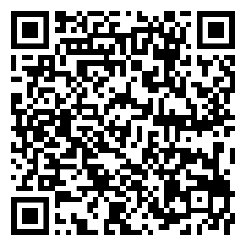 Zápis urobíte vyplnením a odoslaním prihlášky: Registráciu je potrebné urobiť do 26.6.2022.Výhody angličtiny START RIGHT: 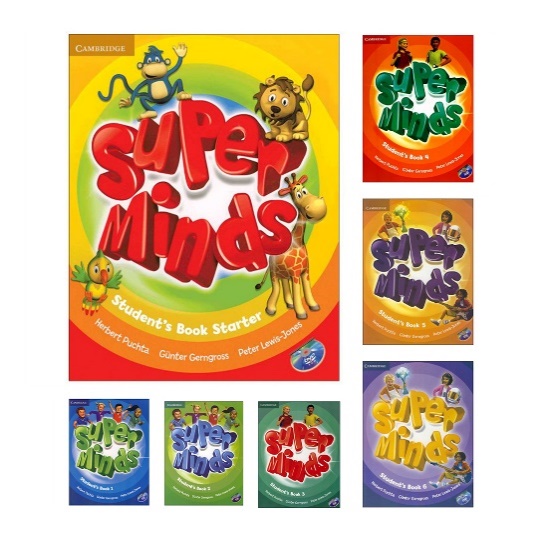 učebný plán je na základe učebníc vydávaných Cambridge University Press  integrované vyučovanie obsahu a jazyka metódou CLIL, výučba 3x45 min. týždenne z toho2x 45 min. v kmeňovej výučbe 1x 45 min. počas školského klubukvalifikovaní slovenskí a zahraniční lektoripríprava a možnosť absolvovať cambridgeskú skúšku v 3., 5.,7. 9. ročníkucena 250 Eur za polrok pri intenzite 3x45 min. týždennev cene nie je zahrnutá učebnica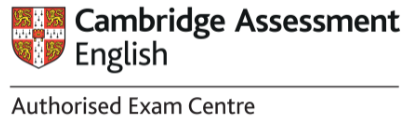 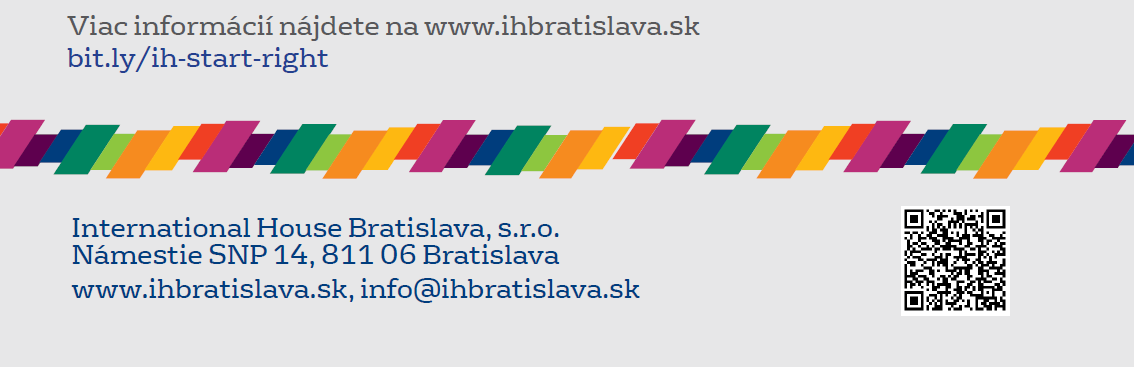 